שמות פרק יג פסוקים א'- יז'איזו מצווה הצטוונובעקבות מכת בכורות? _____________________________________________מדוע לדעתך "סידר" הקב"ה שבני ישראל יצאו ממצרים דווקא בחודש האביב? ________________________________________________________________________________________________מה עושים כדי לשמר את חג הפסח שיחול תמיד בחודש האביב? ______________________________מה יש לעשות כדי לזכור את יציאת מצרים?פס' ה'- ז' _______________________________________פס' ח' _________________________________________פס' ט' _________________________________________מהו "פטר רחם"____________________________מה דינו? אדם - ______________________________________________בהמה טהורה- _________________________________________חמור - ______________________________________________על מה שואל הבן בפסוק יד'? ___________________________________כיצד יש לענות לו? _________________________________________________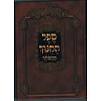 ספר החינוך, מצווה יח'מצות קדוש בכורות בארץ ישראללקדש הבכורות, כלומר שיהיו כל הולדות הנולדים בראשונה, בין באדם בין בבהמה הזכרים -- קדש לשם, שנאמר(שמות יג ב)קדש לי כל בכור פטר כל רחם בבני ישראל באדם ובבהמה לי הוא.ודוקא בהמה, דהינו שור וכבש ועז, אבל לא חיה. ומכל בהמה טמאה חמור לבד במצוה זו‏. וחייבים לתת אותו בכור לכהנים, ויקריבו חלבו ודמו על המזבח, והם אוכלים הבשר בירושלים, ואינו נותנו לו מיד שיולד, אלא מטפל בו; בבהמה דקה שלשים יום ובגסה חמשים יום ‏.משרשי מצוה זו. שרצה השם יתברך לזכתנו לעשות מצוה בראשית פריו, למען דעת כי הכל שלו, ואין לו לאדם דבר בעולם רק מה שיחלק לנו השם יתברך בחסדיו. ויבין זה בראותו, כי אחר שיגע האדם כמה יגיעות וטרח כמה טורחים בעולמו, והגיע לזמן שעשה פרי, וחביב עליו ראשית פריו כבבת עינו -- מיד נותנו להקב"ה  ומתרוקן רשותו ממנו ומכניסו לרשות בוראו. ועוד לזכור הנס הגדול שעשה לנו השם יתברך בבכורי מצרים, שהרגם והצלנו מידם.דיני המצוה. באי זה מקום נשחט ונאכל, ועד אי זה זמן מצוה להם לאכלו, וענין המומיןהפוסלין בו, ובכור ספק מה דינו, וענין יוצא דופן, ויתר פרטיו, מבוארים במסכת בכורות‏ונוהגת מצוה של קידוש בכור בהמה טהורה מדאורייתא בארץ ישראל בלבד בכל זמן. ומדרבנן אף בחוצה לארץ ובזכרים ובנקבות בין ישראלים, בין כהנים ולוים‏. שאלות מעבר לדף->לפי איזה סדר מונה "בעל ספר החינוך" את המצוות? ________________________________מי מונה את המצוות בדרך שונה? _____________________________________________כיצד? ________________________________________מבנה ההסבר לכל מצווה:בהתחלה מסביר "בעל ספר החינוך"  ________________________________במילים "משורשי המצווה" מתחיל ההסבר על __________________________המילים "מדיני המצווה" מתחילות את  ________________________________ ההסבר מסתיים ב "ונוהגת המצווה" שבה מסבירים _________________________________מדוע לדעתך מכנה "בעל ספר החינוך" את טעמי המצוות במילים "משורשי המצווה" _______________________________________________________________________________